ACC Industriet.a.v. Familie ZwanenburgPopulierenweg 153421 TX Oudewater                                                                                    Roelofarendsveen, 6 november 2018Betreft: uw donatie aan Stichting Droomdag
Beste familie Zwanenburg,                                                                    Namens Stichting Droomdag wil ik u hartelijk dankzeggen voor uw donatie van € 2670,-Met dit prachtige bedrag zorgen wij ervoor dat wij voor meerdere gezinnen waarvan een ouder levensbedreigend of langdurig ziek is, een onvergetelijke en geheel verzorgde Droomdag kunnen organiseren. Deze dag leggen wij volledig vast in beeld en geluid, u kunt zich ongetwijfeld voorstellen wat een waardevolle herinnering dit vormt voor de gezinnen.Onze doelgroep is heel groot. Uw bijdrage helpt ons om meer en meer gezinnen een Droomdag aan te kunnen bieden. Dit is onze missie, daarom nogmaals hartelijk dank voor uw steun. Om te zien dat uw donatie goed besteed wordt, verwijs ik u graag naar onze website www.stichtingdroomdag.nl en stuur ik u als bijlage een brief van de familie Meyer. Een completere indruk van wat een Droomdag voor de gezinnen betekent kan ik u niet geven.Wanneer u daarnaast ook onze nieuwsbrief wilt ontvangen, om zo op de hoogte te blijven van ons mooie werk, dan kunt u dit kenbaar maken via info@stichtingdroomdag.nl.Hartelijke groet, 
namens Stichting Droomdag 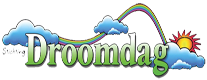 Anneke Deijs                                                                           